Pre-schooloffice@arlesdene.herts.sch.uk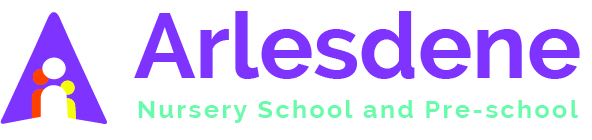 Initial interest application for Arlesdene Pre-schoolPlease complete using BLOCK CAPITALS Child’s Name:  __________________________________________      Date of Birth:  ____/____/______Male/Female                           Child’s National Health No. _ _ _/_ _ _/_ _ _ _Home address: ____________________________________________________________________________________________________________________________________      Postcode: ___________Name of Parent/Carer:	 ______________________________________________________________Contact Number:	 ______________________________________________________________Email address: (BLOCK CAPITALS)Does your child have any special needs such as dietary needs, medical needs or disabilities?  Yes/NoIf yes please give details: ________________________________________________________________________________________________________________________________________________________Please tick one of the appropriate statements below:I will be paying for my child’s place	    	 □	 My child is eligible for 2-year-old funding		 □	Reference number if known:  _______________  My child is eligible for 3-year-old funding 	 □I would like my child to start (date):				  (please note this is not a guaranteed start date, children start from September or January)Date of application:					Parent Signature:					Office use only	                                                                                              notes26/04/2022Sessions requiredMonTuesWedThursFriBreakfast Club 8am-8.45am £5.50Morning 8.45am-11.45am £19.50 per session (3 hours)Lunch club £5.50 per session (supplying own packed lunch)Afternoon 12.30pm-3.30pm £19.50 per session (3 hours)Sessions offeredMonTuesWedThursFriBreakfastMorning Lunch club Afternoon 